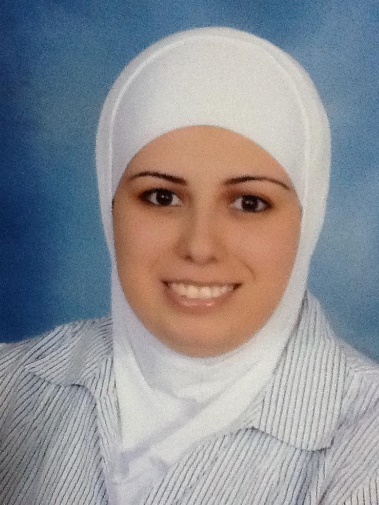 الدكتورة زينة حمدانخبيرة في مجال الاعلام البيئيمعلومات التواصلهاتف: 00962798841508ايميل: zeina@awraqmedia.comZeina984@yahoo.comالتعليمدكتوراه ـ جامعة الاسكندرية / مصر عنوان الأطروحة: دور الاعلام البيئي في الكشف عن قوانين جديدة في محور حماية البيئةالخبرات* تعمل حاليًا مديرة تنفيذية في شركة اوراق غير الربحية والمتخصصة بمجال الاعلام البيئي وصحافة الموبايل. * مستشارة في مركز الشرق الاوسط للاعلام والدراسات السياسية (MEMPSI) * عملت زينة في صحيفة نيويورك تايمز في قسم التحقيقات الاستقصائية. تدير اول منصة ناطقة باللغة العربية متخصصة بمجال الاعلام البيئي (اوراق ميديا )** تعمل كمدربة معتمدة في مجال الصحافة الحديثة وقيادة الحملة الإعلامية، وخاصة الحملات المتعلقة بالدفاع عن البيئة.*شاركت  في العديد من الاجتماعات والمؤتمرات الدولية وعملت في العديد من المشاريع مع الأمم المتحدة .*ولديها مقالات وأبحاث في مجال التنمية والإعلام والصحافة الحديثة.